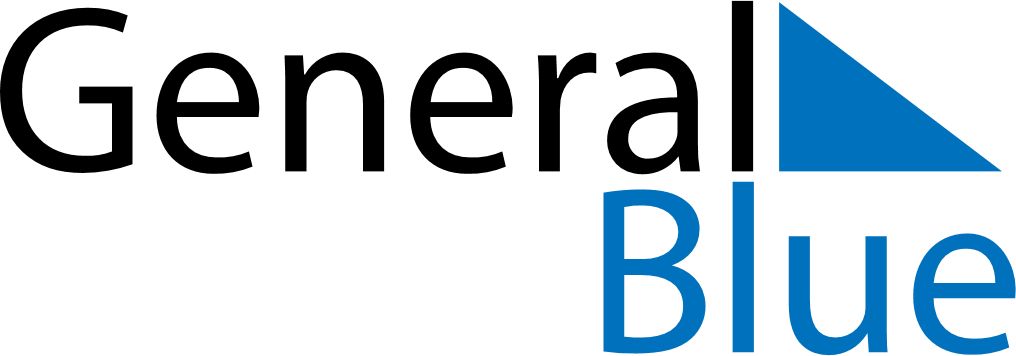 December 2018December 2018December 2018TanzaniaTanzaniaMONTUEWEDTHUFRISATSUN123456789Independence Day101112131415161718192021222324252627282930Christmas DayChristmas Day31